LAMPIRAN-LAMPIRANKISI-KISI INSTRUMEN PENGGUNAAN MEDIA KOMIK DALAM MENINGKATKAN HASIL BELAJAR MEMBACAPADA MURID TUNAGRAHITA RINGAN KELAS DASAR V DI SLB YPAC MAKASSARINSTRUMEN PENELITIANNama			: Jenis Kelamin		: Kelas			: Kekhususan		: Keterangan: M	: Mampu (skor 2)KM	: Kurang Mampu (skor 1)TM	: Tidak Mampu (skor 0)HASIL BELAJAR MEMBACA SEBELUM MENGGUNAKAN MEDIA KOMIKHasil belajar membaca yang diperoleh murid Jamaluddin pada saat sebelum menggunakan media komik dapat dijabarkan sebagai berikut:HASIL BELAJAR MEMBACA SESUDAH MENGGUNAKAN MEDIA KOMIKHasil belajar membaca yang diperoleh murid Jamaluddin pada saat sesudah menggunakan media komik dapat dijabarkan sebagai berikut:HASIL BELAJAR MEMBACA SEBELUM MENGGUNAKAN MEDIA KOMIKHasil belajar membaca yang diperoleh murid Nadia pada saat sebelum menggunakan media komik dapat dijabarkan sebagai berikut:HASIL BELAJAR MEMBACA SESUDAH MENGGUNAKAN MEDIA KOMIKHasil belajar membaca yang diperoleh murid Nadia pada saat sesudah menggunakan media komik dapat dijabarkan sebagai berikut:HASIL BELAJAR MEMBACA SEBELUM MENGGUNAKAN MEDIA KOMIKHasil belajar membaca yang diperoleh murid Riski Amalia pada saat sebelum menggunakan media komik dapat dijabarkan sebagai berikut:HASIL BELAJAR MEMBACA SESUDAH MENGGUNAKAN MEDIA KOMIKHasil belajar membaca yang diperoleh murid Riski Amalia pada saat sesudah menggunakan media komik dapat dijabarkan sebagai berikut:KUNCI JAWABANSuatu hari Tono dan Andi bercakapMereka bermain tebak-tebakanKenapa anak kelinci suka meloncat-loncat?Karena dia sedang belajar meloncatMana ada jawaban seperti itu?Tono dan AndiBermain tebak-tebakanTonoKenapa anak kelinci suka meloncat-loncat?AndiDATA HASIL PENELITIANPENGGUNAAN MEDIA KOMIK DALAM MENINGKATKANHASIL BELAJAR MEMBACA MURID TUNAGRAHITA RINGANKELAS DASAR V DI SLB YPAC MAKASSARRENCANA PELAKSANAAN PEMBELAJARAN( R P P )SEKOLAH	:	SLB YPAC MAKASSARMATA PELAJARAN / TEMA	:	BAHASA INDONESIA KELAS / SEMESTER	:	V / IALOKASI WAKTU	:	2 x 35 menit PERTEMUAN KE	: 1, 2, dan 3 (3 Kali Pertemuan)STANDAR KOMPETENSIMemahami bacaan dalam komikKOMPETENSI DASARMembaca lancar teks pendek (3-5 kalimat) dalam komikINDIKATORKemampuan memahami bacaan dalam komikKemampuan membaca lancar teks pendek (3-5 kalimat) dalam komikKognitifProduk-mengenal gambar komikProses-menyebutkan ciri-ciri komikPsikomotorik-Menunjukkan gambar komikApektif	Karakter	-siswa bersikap jujur saling menghargai saat bertanya pada guru	Keterampilan	-memiliki rasa tanggung jawab bersamaTUJUAN PEMBELAJARANMurid diharapkan dapat membaca teks pendek (3-5 kalimat) dengan menggunakan media komikMATERI PEMBELAJARAN-Memahami bacaan dalam komik-Membaca teks pendek (3-5 kalimat ) dalam komikMETODE PEMBELAJARAN-. Ceramah-. Tanya jawab-. Pemberian tugasSUMBER DAN ALAT PEMBELAJARANSumber  :  buku bahasa indonesia kls 3 SD  yang relevanb.   Alat	: Gambar komik KEGIATAN PEMBELAJARANKegiatan AwalMempersiapkan muridBerdo’a bersama dan mengabsen muridApersepsiMenanyakan kepada murid apakah mereka sering melakukan percakapan dengan temannya sehingga mengarah kepada meteri pelajaranKegiatan IntiEksplorasi  -guru mempekenalkan materi yang akan dibahas hari iniGuru memperkenalkan komik kepada muridGuru membacakan komik dan murid mendengarkan guru membacaGuru menunjuk salah satu murid untuk membaca komikGuru bertanya kepada murid tentang cerita yang dibahas dalam komikElaborasi   -mengetahui cerita dalam komikKonfirmasi-Guru menanyakan kembali pada sisiwa materi yang belum di mengerti-Guru dan siswa bertanya jawab meluruskan kesalahan pahaman memberikan  penguatan dan     penyimpulan -guru menilai hasil kerja siswa3).Kegiatan AkhirMenyimpulkan materi pelajaranMemberikan nasehat kepada murid agar lebih giat lagi belajar dan memperbanyak latihan membaca di rumahMengakhiri pelajaran9.PENILAIANTes tertulis melalui lembaran pertanyaan tentang komik yang diberikan oleh guruTes lisan melalui penggunaan media komik dalam meningkatkan hasil belajar membaca (juga berdasarkan lembaran pertanyaan yang di berikan oleh guru)    Makassar,     Mei 2013Guru kelas							    PenelitiDra.Rahmiati							    TaufriNIP:196712311994122013					    NIM: 094504024LEMBAR KERJA SISWABacalah Gambar Komik dibawah dengan tepat menggunakan suara nyaring!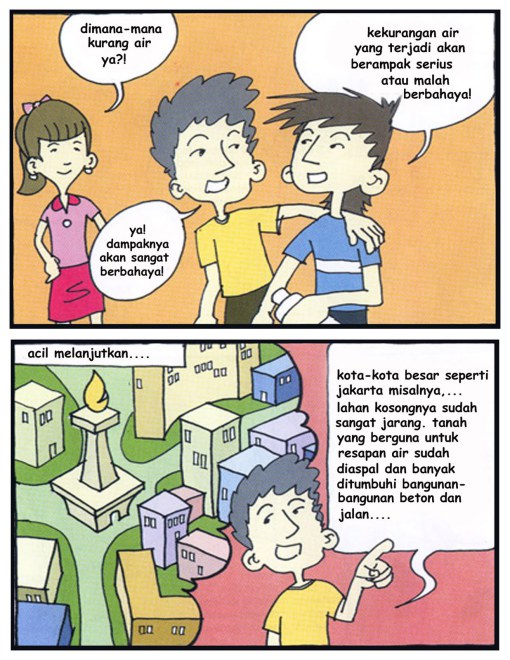 EvaluasiSoal:1.kekurangan air yang terjadi akan berdampak serius atau mala berbahaya ?2. Dimana-mana kurang air ya ?Jawaban:1.iya dampaknya akan sangat berbahaya2.kota-kota besar seperti Jakarta misalnya lahan kosongnya sudah sangat jarang.tanah yang  berguna resapan air sudah diaspal dan banyak ditumbuhi bangunan-bangunan beton dan jalan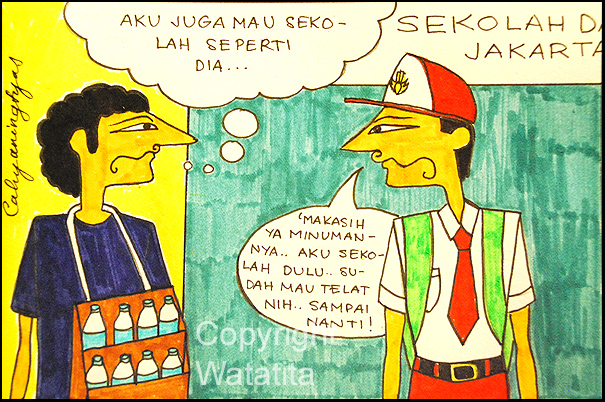 EvaluasiSoal:1.apakah dalam pikirannya Ani ?2.apakah nabilang Adi sebelum berangkat kesekolahJawaban:1.aku juga mau sekolah seperti dia,sekolah dijakarta.2.makasih ya minumannya,aku sekolah dulu sudah mau telat nih sampai nanti 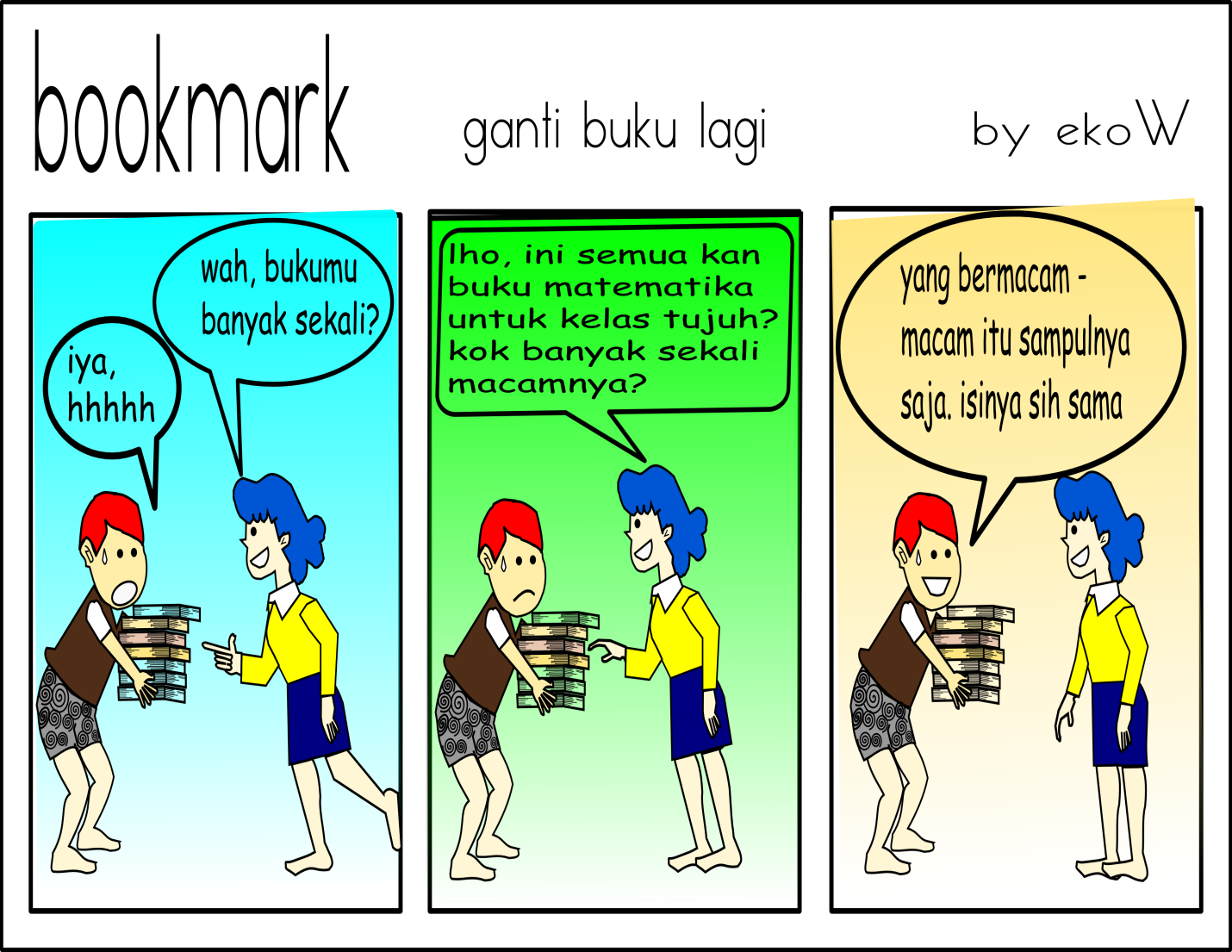 EvaluasiSoal:Wah , bukumu banyak skaliIni semua kan buku bahasa Indonesia untuk kls lima ? Yang bermacam macam itu sampulnya saja y ?Jawaban:Iya,heheheKok banyak sekaliIya tapi isinya samaRENCANA PELAKSANAAN PEMBELAJARAN( R P P )SEKOLAH	:	SLB YPAC MAKASSARMATA PELAJARAN / TEMA	:	BAHASA INDONESIA KELAS / SEMESTER	:	V / IALOKASI WAKTU	:	2 x 35 menit PERTEMUAN KE	:    4, 5, dan 6 (3 Kali Pertemuan)1.STANDAR KOMPETENSI       Memahami bacaan dalam komik2.KOMPETENSI DASAR            Menceritakan  isi teks dalam komik3.INDIKATORKemampuan memahami bacaan dalam komikKemampuan membaca lancar teks dalam komikKognitifProduk-mengenal gambar komikProses-menyebutkan ciri-ciri komikPsikomotorik-Menunjukkan gambar komikApektif	Karakter	-siswa bersikap jujur saling menghargai saat bertanya pada guru	Keterampilan	-memiliki rasa tanggung jawab bersama4.TUJUAN PEMBELAJARANMurid diharapkan dapat membaca teks dalam komik5.MATERI PEMBELAJARAN-Memahami bacaan dalam komik-Menceritakan isi teks dalam komik6.METODE PEMBELAJARAN-. Ceramah-. Tanya jawab-. Pemberian tugas7.SUMBER DAN ALAT PEMBELAJARANSumber  :  buku bahasa Indonesia kls 3 SD yang relevanAlat	  : Gambar komik 8.KEGIATAN PEMBELAJARANKegiatan AwalMempersiapkan muridBerdo’a bersama dan mengabsen muridApersepsiMenanyakan kepada murid apakah mereka sering melakukan percakapan dengan temannya sehingga mengarah kepada meteri pelajaranKegiatan IntiEksplorasi  -guru mempekenalkan materi yang akan dibahas hari iniGuru memperkenalkan komik kepada muridGuru membacakan komik dan murid mendengarkan guru membacaGuru menunjuk salah satu murid untuk membaca komikGuru bertanya kepada murid tentang cerita yang dibahas dalam komikElaborasi   -mengetahui cerita dalam komikKonfirmasiGuru menanyakan kembali pada sisiwa materi yang belum di mengertiGuru dan siswa bertanya jawab meluruskan kesalahan pahaman memberikan  penguatan dan     penyimpulan guru menilai hasil kerja siswa3).Kegiatan AkhirMenyimpulkan materi pelajaranMemberikan nasehat kepada murid agar lebih giat lagi belajar dan memperbanyak latihan membaca di rumahMengakhiri pelajaran  9.PENILAIANTes tertulis melalui lembaran pertanyaan tentang komik yang diberikan oleh guruTes lisan melalui penggunaan media komik dalam meningkatkan hasil belajar membaca yang diberikan oleh guruMakassar,     Mei 2013Guru kelas							PenelitiDra.Rahmiati							TaufriNIP:196712311994122013					NIM: 094504024LEMBAR KERJA SISWABacalah Gambar Komik dibawah ini lalu jawablah pertanyaan berdasarkan isi komik!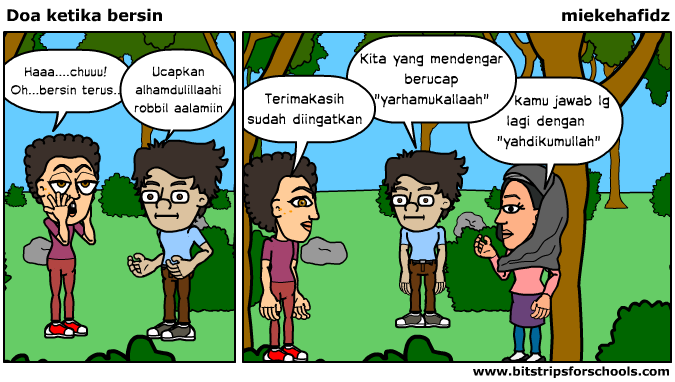 EvaluasiSoal:1.Apa yang ditanyakan Toni kepada Chalik?2.Tentang apa pelajaran Chalik hari ini?3.Ada berapa orang yang bercakap pada bacaan di atas?Jawaban:1. Tentang pelajaran2.Belajar membaca3.Ada tiga orang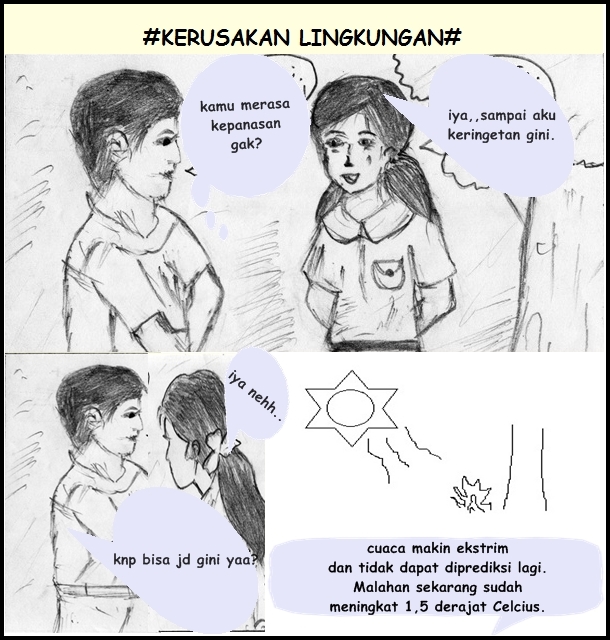 EvaluasiSoal:1.kamu merasa kepanasan gak ?2.kenapa bias jadi gini y ?Jawaban:1.iya sampai aku keringatan gini2.iya nihCuaca makin ekstrim dan tidak dapat diprediksi lagi.malahan sekarang sudah meningkat 1,5 derajat celcius.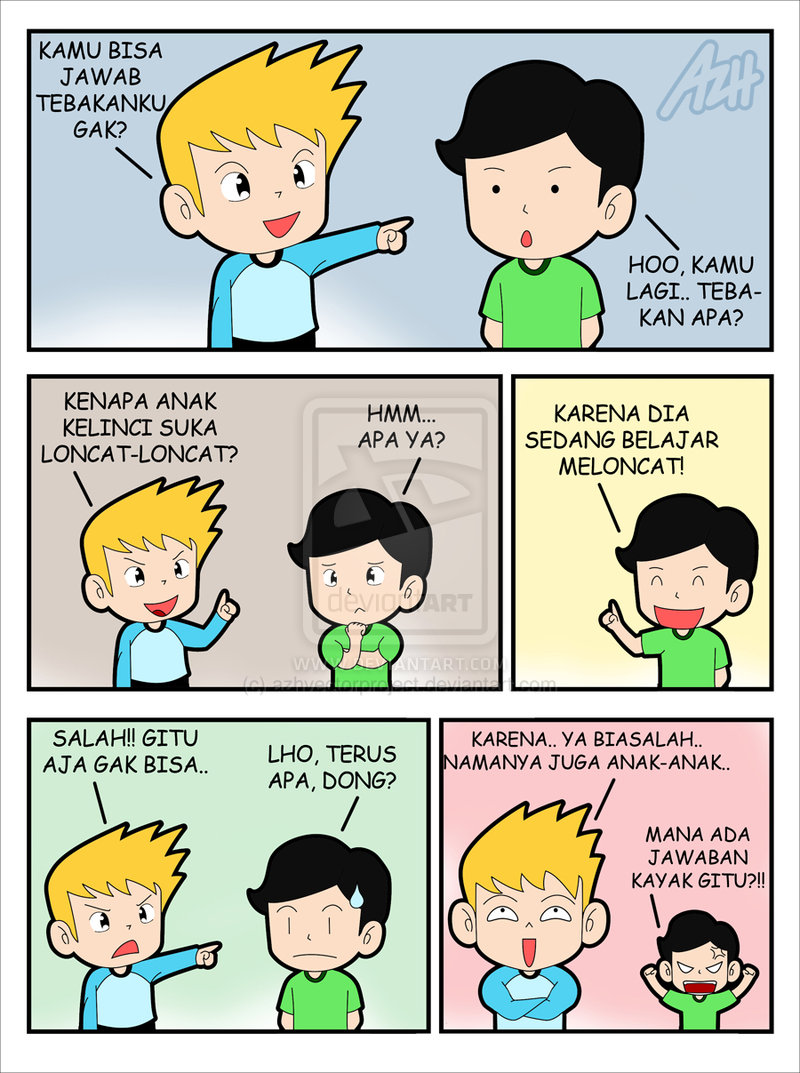 EvaluasiSuatu hari, Tono dan Andi sedang bercakap sambil bermain tebak-tebakan.Soal:1.(tono) halo saya punya tebakan,(andi) tebakan apa ?2.(tono)kenapa anak kelinci suka loncat-loncat ?3.(tono)salah begitu saja tidak bisa,(andi)terus knp ?Jawaban:1.(andi)tunggu sebentar saya piker  dulu,2.(andi)karena dia sedang belajar meloncat3.(tono)karena biasalah namanya juga anak-anak,(andi)mana ada jawaban seperti ituDOKUMENTASI PENELITIANGuru membacakan komik		             guru menjelaskan komik     				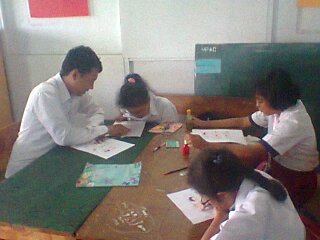 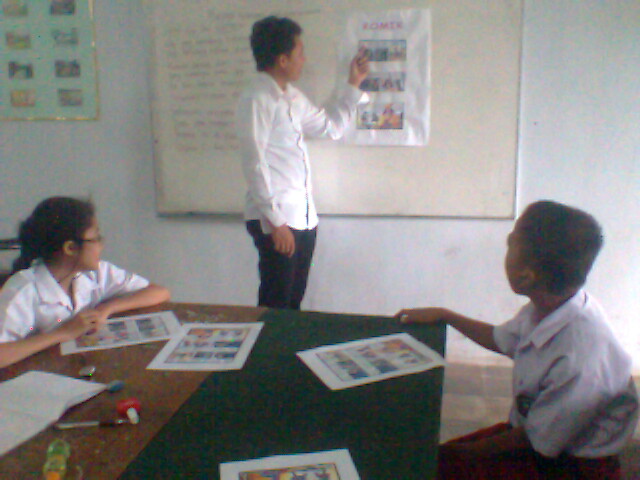 Siswa sedang diajarin membaca komik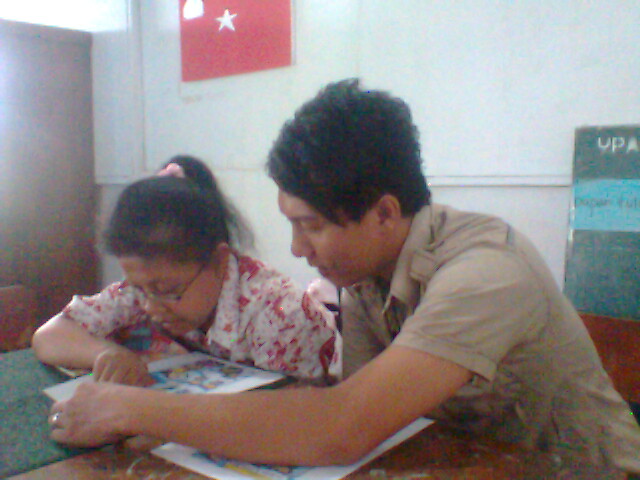 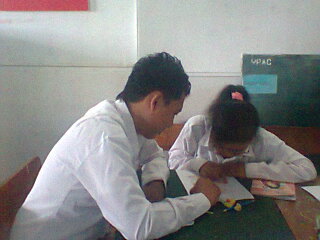 Siswa sedang membaca komik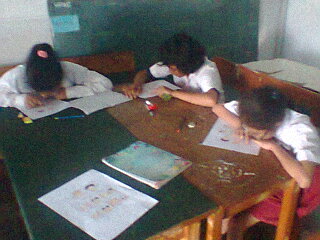 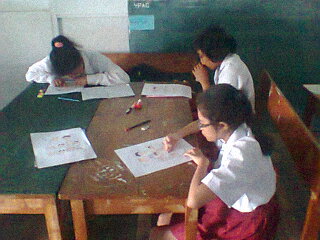 Guru mengajarkan sisiwa membaca komik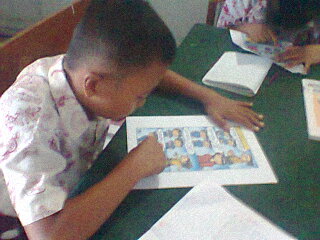 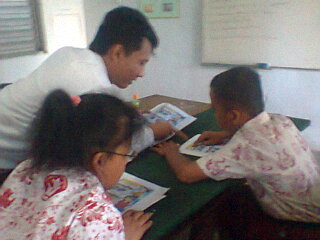                              Guru membacakan komik dan siswa mendengarkannya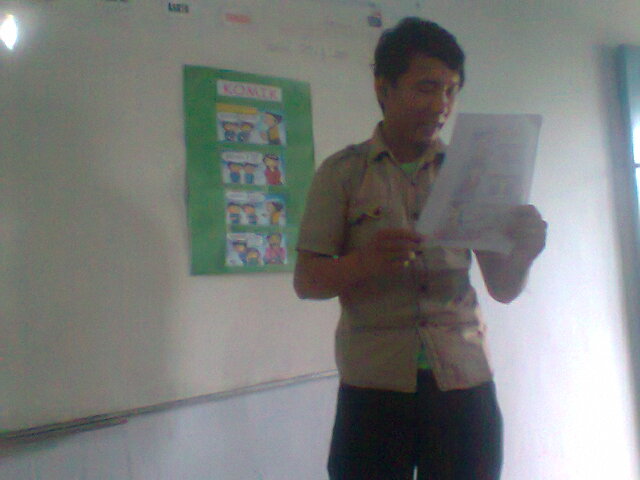 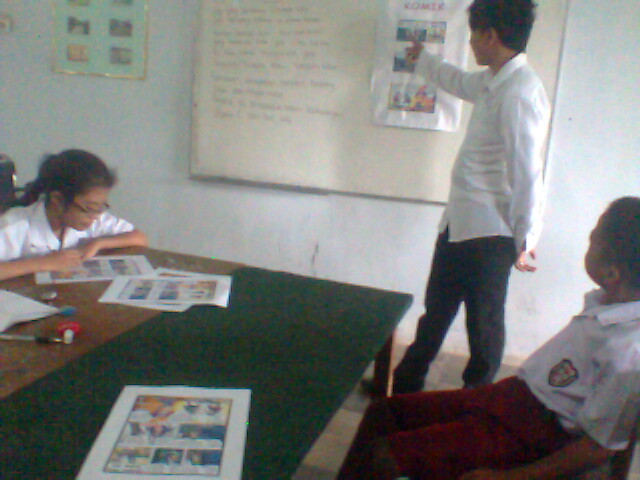 Guru sedang memberi tugas siswa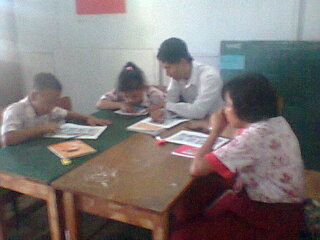 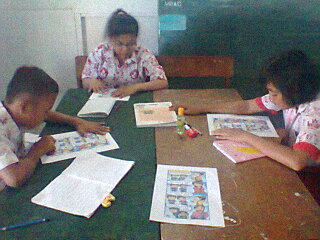 VARIABELKOMPONEN NOMOR ITEMJUMLAH ITEMPenggunaan Media Komik Dalam Meningkatkan  Hasil Belajar Membaca Pada Murid Tunagrahita Ringan Kelas Dasar V Di SLB YPAC Makassar1. Membaca lancar teks pendek (3-5) kalimat2. Menceritakan Isi Teks1, 2, 3, 4,56,7,8,9,1055JumlahJumlahJumlah10No.ItemSoal-SoalSkorSkorSkorNo.ItemSoal-Soal 2  10No.ItemSoal-SoalMKMTM1Bacalahkalimat berikut dengan baik.”Suatu hari Tono dan Andi bercakap”m2Bacalahkalimat berikut dengan baik. ” Mereka bermain tebak-tebakan”3Bacalah kalimat berikut dengan baik. ”Kenapa anak kelinci suka meloncat-loncat?”.4Bacalah kalimat berikut dengan baik ” Karena dia sedang belajar meloncat”.5Bacalah kalimat berikut dengan baik ”Mana ada jawaban seperti itu?”.6Jawablah pertanyaan berikut ini. ”Siapa yang bercakap-cakap?”7Jawablah pertanyaan berikut ini. ” Apa yang mereka lakukan?”8Jawablah pertanyaan berikut ini. Siapa yang punya pertanyaan tebakan?”9Jawablah pertanyaan berikut ini “Apa tebakannya?”10Jawablah pertanyaan berikut: ” Siapakah yang marah dalam cerita komik tersebut?”.NoSoalSkorKeterangan1Bacalahkalimat berikut dengan baik.”Suatu hari Tono dan Andi bercakap”0Tidak Mampu2Bacalahkalimat berikut dengan baik. ” Mereka bermain tebak-tebakan”0Tidak Mampu3Bacalah kalimat berikut dengan baik. ”Kenapa anak kelinci suka meloncat-loncat?”.1Kurang Mampu4Bacalah kalimat berikut dengan baik ” Karena dia sedang belajar meloncat”1Kurang Mampu5Bacalah kalimat berikut dengan baik ”Mana ada jawaban seperti itu?”.0Tidak Mampu6Jawablah pertanyaan berikut ini. ”Siapa yang bercakap-cakap?”1Kurang Mampu7Jawablah pertanyaan berikut ini. ” Apa yang mereka lakukan?”0Tidak Mampu8Jawablah pertanyaan berikut ini. Siapa yang punya pertanyaan tebakan?”0Tidak Mampu9Jawablah pertanyaan berikut ini “Apa tebakannya?”1Kurang Mampu10Jawablah pertanyaan berikut: ” Siapakah yang marah dalam cerita komik tersebut?”.0Tidak MampuJumlah SkorJumlah Skor44NoSoalSkorKeterangan1Bacalahkalimat berikut dengan baik.”Suatu hari Tono dan Andi bercakap”0Tidak Mampu2Bacalahkalimat berikut dengan baik. ” Mereka bermain tebak-tebakan”0Tidak Mampu3Bacalah kalimat berikut dengan baik. ”Kenapa anak kelinci suka meloncat-loncat?”.2Mampu4Bacalah kalimat berikut dengan baik ” Karena dia sedang belajar meloncat”2Mampu5Bacalah kalimat berikut dengan baik ”Mana ada jawaban seperti itu?”.1Kurang Mampu6Jawablah pertanyaan berikut ini. ”Siapa yang bercakap-cakap?”2Mampu7Jawablah pertanyaan berikut ini. ” Apa yang mereka lakukan?”0Tidak Mampu8Jawablah pertanyaan berikut ini. Siapa yang punya pertanyaan tebakan?”0Tidak Mampu9Jawablah pertanyaan berikut ini “Apa tebakannya?”0Tidak Mampu10Jawablah pertanyaan berikut: ” Siapakah yang marah dalam cerita komik tersebut?”.0Tidak MampuJumlah SkorJumlah Skor77NoSoalSkorKeterangan1Bacalahkalimat berikut dengan baik.”Suatu hari Tono dan Andi bercakap”1Kurang Mampu2Bacalahkalimat berikut dengan baik. ” Mereka bermain tebak-tebakan”0Tidak Mampu3Bacalah kalimat berikut dengan baik. ”Kenapa anak kelinci suka meloncat-loncat?”.1KurangMampu4Bacalah kalimat berikut dengan baik ” Karena dia sedang belajar meloncat”1KurangMampu5Bacalah kalimat berikut dengan baik ”Mana ada jawaban seperti itu?”.1Kurang Mampu6Jawablah pertanyaan berikut ini. ”Siapa yang bercakap-cakap?”0TidakMampu7Jawablah pertanyaan berikut ini. ” Apa yang mereka lakukan?”0Tidak Mampu8Jawablah pertanyaan berikut ini. Siapa yang punya pertanyaan tebakan?”0Tidak Mampu9Jawablah pertanyaan berikut ini “Apa tebakannya?”0Tidak Mampu10Jawablah pertanyaan berikut: ” Siapakah yang marah dalam cerita komik tersebut?”.0Tidak MampuJumlah SkorJumlah Skor44NoSoalSkorKeterangan1Bacalahkalimat berikut dengan baik.”Suatu hari Tono dan Andi bercakap”2Mampu2Bacalahkalimat berikut dengan baik. ” Mereka bermain tebak-tebakan”2Mampu3Bacalah kalimat berikut dengan baik. ”Kenapa anak kelinci suka meloncat-loncat?”.2Mampu4Bacalah kalimat berikut dengan baik ” Karena dia sedang belajar meloncat”1KurangMampu5Bacalah kalimat berikut dengan baik ”Mana ada jawaban seperti itu?”.0Tidak Mampu6Jawablah pertanyaan berikut ini. ”Siapa yang bercakap-cakap?”0TidakMampu7Jawablah pertanyaan berikut ini. ” Apa yang mereka lakukan?”0Tidak Mampu8Jawablah pertanyaan berikut ini. Siapa yang punya pertanyaan tebakan?”0Tidak Mampu9Jawablah pertanyaan berikut ini “Apa tebakannya?”1Kurang Mampu10Jawablah pertanyaan berikut: ” Siapakah yang marah dalam cerita komik tersebut?”.0Tidak MampuJumlah SkorJumlah Skor88NoSoalSkorKeterangan1Bacalahkalimat berikut dengan baik.”Suatu hari Tono dan Andi bercakap”1KurangMampu2Bacalahkalimat berikut dengan baik. ” Mereka bermain tebak-tebakan”1KurangMampu3Bacalah kalimat berikut dengan baik. ”Kenapa anak kelinci suka meloncat-loncat?”.1KurangMampu4Bacalah kalimat berikut dengan baik ” Karena dia sedang belajar meloncat”0TidakMampu5Bacalah kalimat berikut dengan baik ”Mana ada jawaban seperti itu?”.2Mampu6Jawablah pertanyaan berikut ini. ”Siapa yang bercakap-cakap?”0TidakMampu7Jawablah pertanyaan berikut ini. ” Apa yang mereka lakukan?”0Tidak Mampu8Jawablah pertanyaan berikut ini. Siapa yang punya pertanyaan tebakan?”0Tidak Mampu9Jawablah pertanyaan berikut ini “Apa tebakannya?”0TidakMampu10Jawablah pertanyaan berikut: ” Siapakah yang marah dalam cerita komik tersebut?”.0Tidak MampuJumlah SkorJumlah Skor55NoSoalSkorKeterangan1Bacalahkalimat berikut dengan baik.”Suatu hari Tono dan Andi bercakap”1KurangMampu2Bacalahkalimat berikut dengan baik. ” Mereka bermain tebak-tebakan”1KurangMampu3Bacalah kalimat berikut dengan baik. ”Kenapa anak kelinci suka meloncat-loncat?”.2KurangMampu4Bacalah kalimat berikut dengan baik ” Karena dia sedang belajar meloncat”2TidakMampu5Bacalah kalimat berikut dengan baik ”Mana ada jawaban seperti itu?”.2Mampu6Jawablah pertanyaan berikut ini. ”Siapa yang bercakap-cakap?”0TidakMampu7Jawablah pertanyaan berikut ini. ” Apa yang mereka lakukan?”0Tidak Mampu8Jawablah pertanyaan berikut ini. Siapa yang punya pertanyaan tebakan?”0Tidak Mampu9Jawablah pertanyaan berikut ini “Apa tebakannya?”0TidakMampu10Jawablah pertanyaan berikut: ” Siapakah yang marah dalam cerita komik tersebut?”.1Tidak MampuJumlah SkorJumlah Skor99KodeMuridKeg.No. ItemNo. ItemNo. ItemNo. ItemNo. ItemNo. ItemNo. ItemNo. ItemNo. ItemNo. ItemJmlhKodeMuridKeg.12345678910JmlhJMSebelumPerlakuan--11-1--1-4JMSesudahPerlakuan--2212----7NASebelumPerlakuan1-111-----4NASesudahPerlakuan2221----1-8RASebelumPerlakuan111-2-----5RASesudahPerlakuan11222----19